ATIVIDADES PARA TURMAS DO JARDIM ISEMANA DE 20/09 a 24/09/2021ROTEIRO SEMANALSEGUNDA-FEIRA 20/09/21Conteúdo: AnimaisObjetivo: Relacionar algumas semelhanças e diferenças e as formas de adaptação de alguns seres vivos ao meio em que vivem; Fazer uso da linguagem oral e corporal para expressar-se, comunicar-se, relatar vivências e expressar emoções, desejos, vontades, necessidades e sentimentos nas diversas situações de interação do cotidiano, ampliando seu vocabulário;Atividade: assistir o vídeo – animais domésticos – educação infantil -Fonte: https://www.youtube.com/watch?v=6l9Y3mbds4E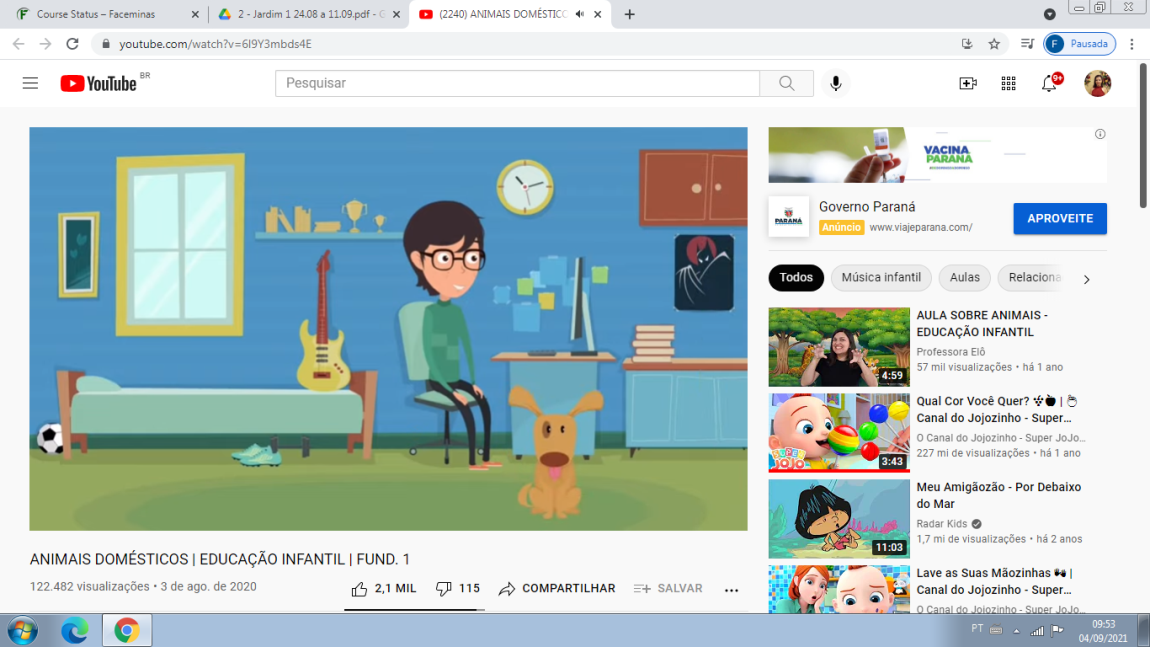 Após assistir o vídeo, converse com a criança sobre os animais domésticos, explique que são aqueles animais que podemos ter em casa, como cachorro, gato, peixinho e até tartaruguinhas.Agora, o adulto responsável irá tirar uma foto do seu animal de estimação e mandar para a professora. Se não tem nenhum animal de estimação, gostaria de ter um?Em uma folha de sufite ou qualquer material que estiver disponível, desenhe o animal de estimação que você gostaria de ter. TERÇA-FEIRA 21/09/21Conteúdo: datas comemorativas.Objetivo: arte; Utilizar diferentes ferramentas, suportes e materiais e diferentes posições espaciais e corporais para desenhar; Explorar o ambiente reconhecendo os espaços estabelecendo contato com os seres vivos (cuidar do jardim, da horta, de animais) e objetos diversos;Atividade: assistir o vídeo história da ÁrvoreLink: https://www.youtube.com/watch?v=0GJApUf4BFA 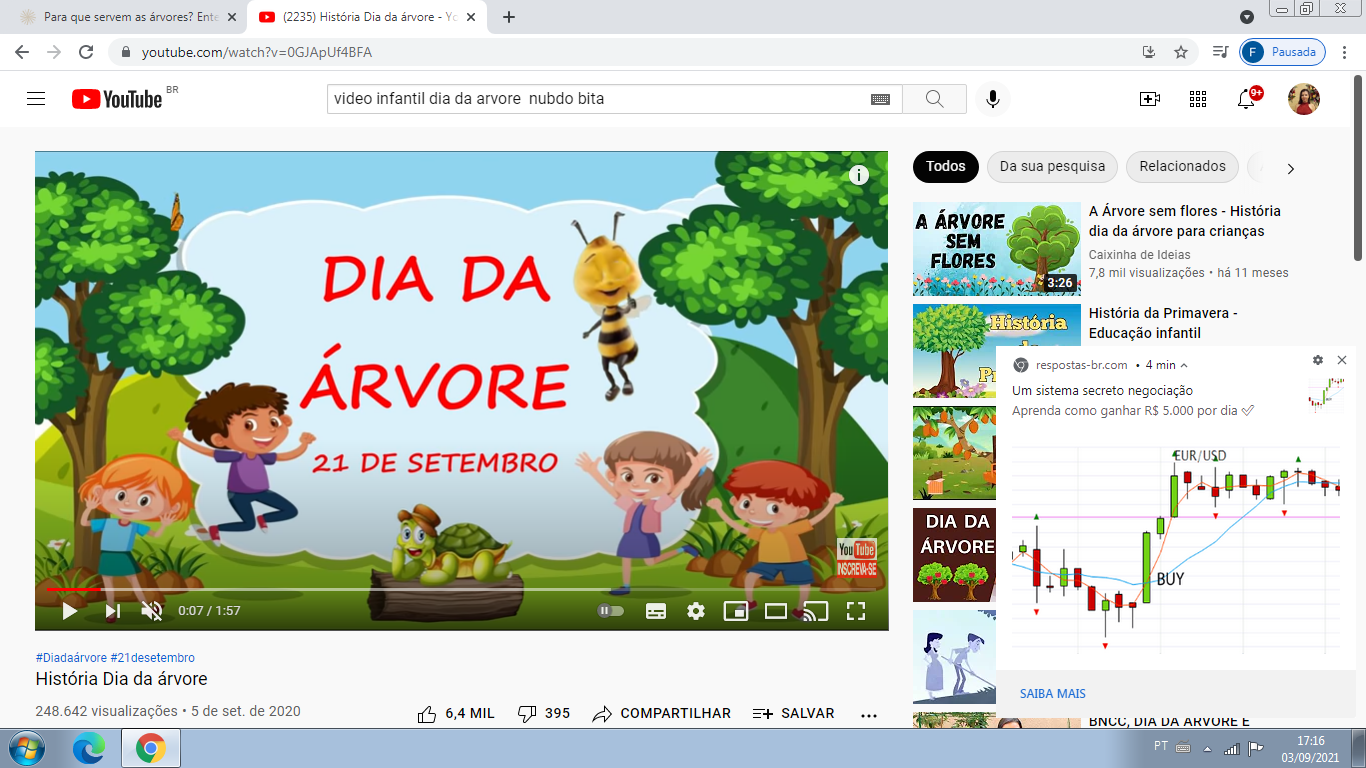 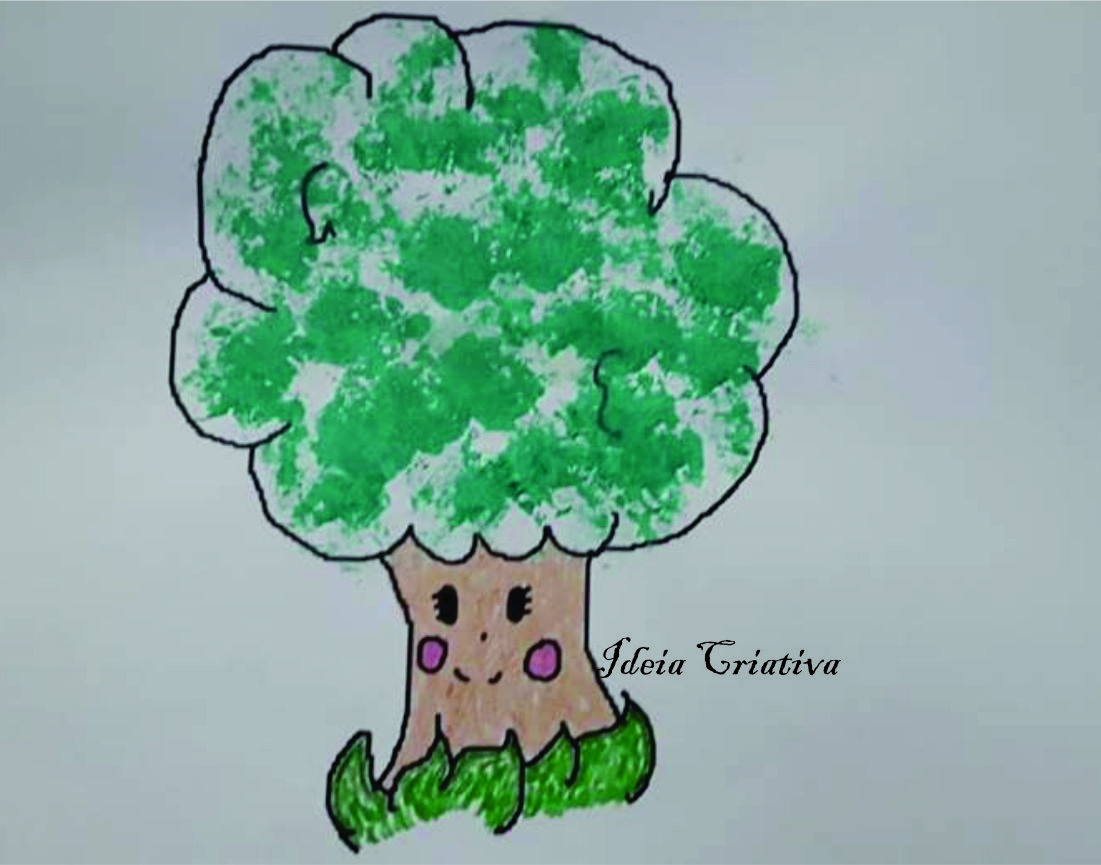 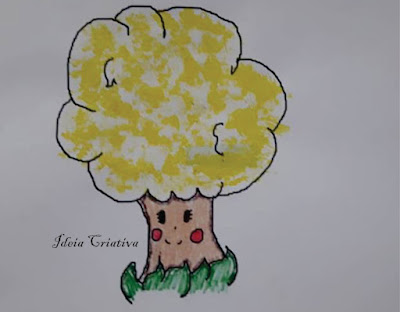 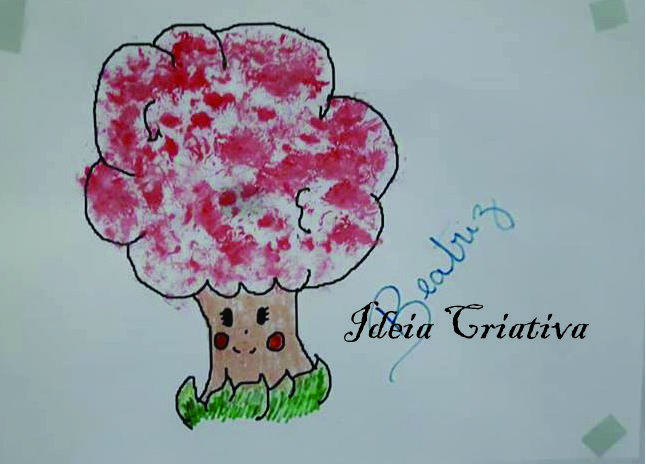 Fonte:https://www.ideiacriativa.org/2019/09/atividade-dia-da-arvore-educacao-infantil-com-pintura.htmlDepois de assistir o vídeo, que tal realizar uma pintura divertida com algodão. Peça para um adulto desenhar uma árvore, pode usar tinta guache de variadas cores (opcional), um prendedor de roupas e bolinhas de algodão, pedacinhos de bucha, pincel ou o material que estiver disponível em casa.Na nossa proposta escolhemos o algodão por conta que a pintura ficar com uma textura fofinha que me lembra um IPÊ.O resultado pode ser visto nas fotos que compartilhamos com você.QUARTA-FEIRA 22/09/21Conteúdo: Artesanato.Objetivo: Utilizar diferentes ferramentas, suportes e materiais e diferentes posições espaciais e corporais para desenhar;Atividade: Confeccionar um peixinho e cantar a música se eu fosse um peixinho.Link: https://www.youtube.com/watch?v=ktOY-MWVq6s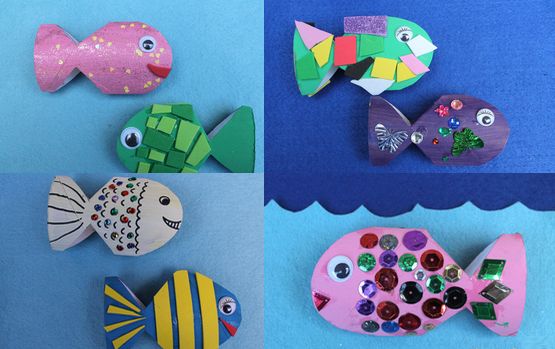 https://www.reciclagemnomeioambiente.com.br/peixinho-feito-com-rolo-de-papel-higienico-passo-a-passo/1º- PASSOVamos cantar uma música que você já conhece?A canoa virouPor deixá-la virarFoi por causa do (a)...Que não soube remarSe eu fosse um peixinhoE soubesse nadarEu tirava o (a)...Do fundo do mar2º- PASSOVamos construir um peixinho. Para isso você vai precisar de:• Folhas de papel (aquele que tiver disponível em casa).• Tesoura sem ponta.• Ajuda de um adulto.Se você já souber escrever seu nome, faça-o no seu peixinho, se não souber peça ajuda a um adulto.Pinte e decore seu peixinho como preferir.Que tal tirar uma foto e mandar para a professora! 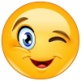 QUINTA-FEIRA 23/09/21Conteúdo: Artesanato.Objetivo: Resgatar as brincadeiras antigas, fazer uso da linguagem oral e corporal para expressar-se, comunicar-se, relatar vivências e expressar emoções, desejos, vontades, necessidades e sentimentos nas diversas situações de interação do cotidiano, ampliando seu vocabulário.Atividade: confeccionar um telefone sem fio.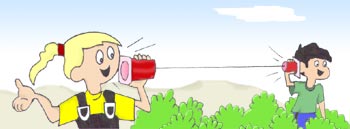 https://www.apae.floripa.br/site/conteudos/cc-e-sae/telefone-sem-fioMaterial necessário:2 copos de iogurte ou o que estiver disponível em casa; fita para decorar (opcional); palito de dente; tesoura, agulha de crochê grossa ou qualquer objeto ponte agudo que estiver em casa para furar os copos; um pedaço de barbante.Desenvolvimento:Com ajuda da família para montar e também desenvolver a atividade, furar cada copo para passar o barbante, usando a agulha ou o objeto ponte agudo, depois passa a ponta do barbante pelo o fundo de cada copo, amarre um pedacinho de palito do dente na ponta do barbante para que o fio fique preso. Prontíssimo. Você agora tem dois potes de iogurte que, interligados pelo o fio do barbante, viraram super telefones sem fio!Que tal tirar uma foto e mandar para a professora! 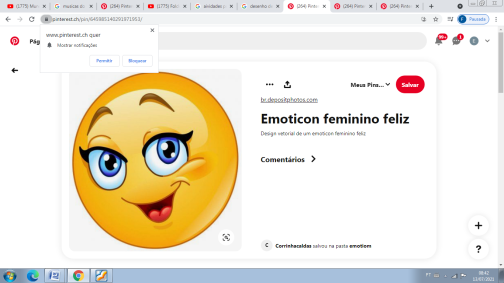 SEXTA-FEIRA 24/09/21Conteúdo: carimbo com as mãos.Objetivo: Utilizar diferentes ferramentas, suportes e materiais e diferentes   posições espaciais e corporais para desenhar;Atividade: confeccionar animais com carimbo das mãos.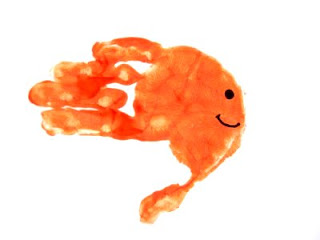 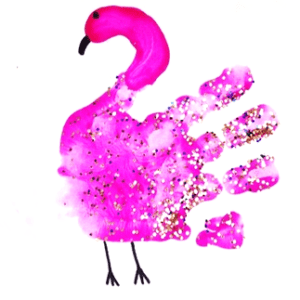 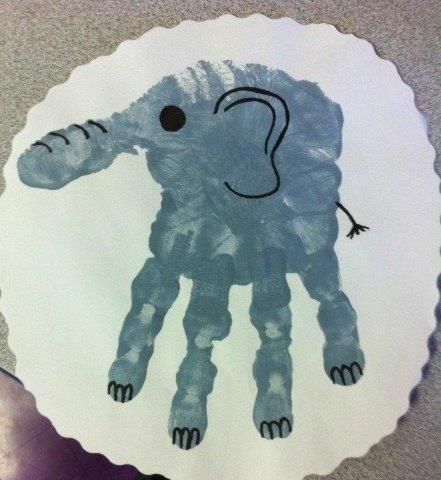 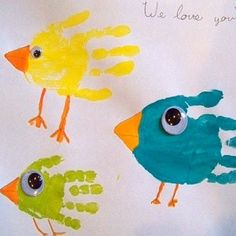 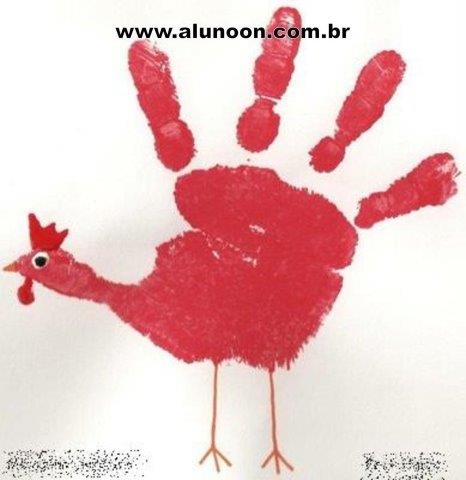 Fonte:  https://br.pinterest.com/pin/680536193672390494/Materiais: sulfite ou cartolina, tinta guache e canetinhas.Desenvolvimento:Disponibilize as folhas de sulfite ou a cartolina para a criança, pinte as mãos com a tinta guache e peça para ela carimbar no papel, utilize a canetinha para fazer os olhos, boca e nariz, como no modelo abaixo.